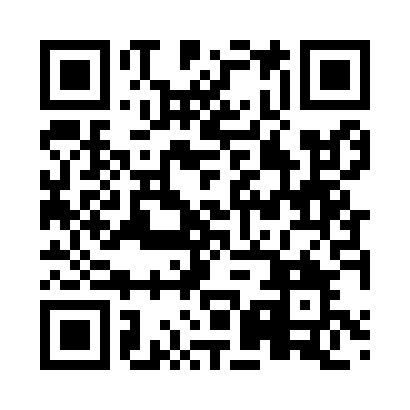 Prayer times for Sandcreek, GuyanaWed 1 May 2024 - Fri 31 May 2024High Latitude Method: NonePrayer Calculation Method: Muslim World LeagueAsar Calculation Method: ShafiPrayer times provided by https://www.salahtimes.comDateDayFajrSunriseDhuhrAsrMaghribIsha1Wed4:375:4811:553:156:027:092Thu4:375:4811:553:156:027:093Fri4:365:4811:553:156:027:094Sat4:365:4811:553:156:027:105Sun4:365:4811:553:166:027:106Mon4:355:4811:553:166:027:107Tue4:355:4711:553:166:027:108Wed4:355:4711:553:166:027:109Thu4:355:4711:543:166:027:1010Fri4:355:4711:543:176:027:1011Sat4:345:4711:543:176:027:1012Sun4:345:4711:543:176:027:1113Mon4:345:4711:543:176:027:1114Tue4:345:4711:543:186:027:1115Wed4:345:4711:543:186:027:1116Thu4:335:4711:543:186:027:1117Fri4:335:4711:553:186:027:1118Sat4:335:4711:553:186:027:1219Sun4:335:4711:553:196:037:1220Mon4:335:4711:553:196:037:1221Tue4:335:4711:553:196:037:1222Wed4:335:4711:553:196:037:1323Thu4:335:4711:553:206:037:1324Fri4:335:4711:553:206:037:1325Sat4:335:4711:553:206:037:1326Sun4:335:4711:553:206:047:1327Mon4:335:4711:553:216:047:1428Tue4:335:4711:553:216:047:1429Wed4:335:4711:563:216:047:1430Thu4:335:4711:563:216:047:1431Fri4:335:4711:563:226:047:15